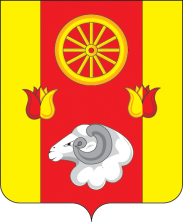                                             РОССИЙСКАЯ  ФЕДЕРАЦИЯРОСТОВСКАЯ ОБЛАСТЬРЕМОНТНЕНСКИЙ РАЙОНАДМИНИСТРАЦИЯ ДЕНИСОВСКОГО СЕЛЬСКОГО ПОСЕЛЕНИЯПОСТАНОВЛЕНИЕ Об утверждении Программы оптимизации расходов 
бюджета Денисовского сельского поселенияРемонтненского района на 2017 – 2019 годыВ целях исполнения подпункта 2.1.2 пункта 2.1 Соглашения между Министерством финансов Ростовской области и Администрацией Денисовского сельского поселения  о предоставлении дотации на выравнивание бюджетной обеспеченности поселений из областного бюджета бюджету Денисовского сельского поселения от 27.02.2017 № 32/2ПОСТАНОВЛЯЮ:1. Утвердить Программу оптимизации расходов бюджета 
Денисовского сельского поселения Ремонтненского района на 2017 – 2019 годы согласно приложению № 1 к настоящему постановлению.2. Главным распорядителям средств местного бюджета не устанавливать с 2017 года расходные обязательства, не связанные с решением вопросов, отнесенных Конституцией Российской Федерации и федеральными законами 
к полномочиям органов местного самоуправления.3. Установить на 2017 – 2019 годы запрет на увеличение численности муниципальных служащих Администрации Денисовского сельского поселения.4. Главным распорядителям средств местного бюджета представлять 
в Финансовый отдел Администрации Ремонтненского района ежегодно, не позднее 15 января года, следующего за отчетным, отчет о Программе оптимизации расходов местного бюджета на 2017 – 2019 годы по форме согласно приложению №2 к настоящему постановлению.5. Настоящее постановление вступает в силу со дня его официального опубликования и распространяется на правоотношения, возникшие с 1 января 2017 г.6. Контроль за исполнением настоящего постановления возложить 
на начальника сектора экономики и финансов Е.Н.Новомлинову.        И. о. главы Администрации        Денисовского  сельского поселения                                     Н.Г. Юхно                                Постановление вносит:сектор экономики и финансовПриложение № 1к постановлениюАдминистрации Денисовского сельского поселения от 20.04.2017 № 38ПРОГРАММА 
оптимизации расходов  бюджета Денисовского сельского поселения Ремонтненского района на 2017 – 2019 годы* Показатель финансовой оценки устанавливается нарастающим итогом к данным 2016 года.** Органы местного самоуправления, участвующие в реализации мероприятий по согласованию.*** Финансовая оценка будет определена по итогам реализации пункта 2.5 настоящей Программы.Примечание.Х – показатель не заполняется.Приложение № 2к постановлениюАдминистрации Денисовского сельского поселения от 20.04.2017 № 38ОТЧЕТ о Программе оптимизации расходов местного бюджета на 2017 – 2019 годыза _______ год* Заполняется в соответствии с приложением № 1 к настоящему постановлению.** Заполняется в случае отсутствия в приложении № 1 к настоящему постановлению заполненных граф 5 – 7 «Финансовая оценка».*** Заполняется в случае неисполнения плановых значений финансовой оценки за отчетный год или невыполнения  мероприятия.20 апреля  2017№ 38п. Денисовский № п/пНаименование мероприятияОтветственный исполнительСрок исполненияФинансовая оценка*
(тыс. рублей)Финансовая оценка*
(тыс. рублей)Финансовая оценка*
(тыс. рублей) № п/пНаименование мероприятияОтветственный исполнительСрок исполнения2017 год2018 год2019 год12345671.Муниципальная службаМуниципальная службаМуниципальная службаМуниципальная службаМуниципальная службаМуниципальная служба1.1.Проведение анализа дублирующих функций  органов местного самоуправления Денисовского сельского поселения в целях дальнейшей оптимизации дублирующего функционала, включая сокращение численности работников соответствующих органов АдминистрацияДенисовского сельского поселенияпостоянно–––1.2.Соблюдение нормативов формирования расходов на  содержание  органов местного самоуправления Денисовского сельского поселения АдминистрацияДенисовского сельского поселенияпостоянно–––2.Оптимизация бюджетной сетиОптимизация бюджетной сетиОптимизация бюджетной сетиОптимизация бюджетной сетиОптимизация бюджетной сетиОптимизация бюджетной сети2.1.Непревышение значений целевых показателей заработной платы, установленных в планах изменений в отраслях культуры, в части использования показателя среднемесячного дохода от трудовой деятельности и обеспечения уровня номинальной заработной платы в среднем по отдельным категориям работников бюджетной сферы в размерах на уровне, достигнутом в отчетном году (в соответствии с постановлениями Администрации Денисовского сельского поселения от 08.11.2013 № 125, от 25.11.2014 
№ 146, от 20.02.2015 № 12, от 04.06.2015 «№ 34, от 14.06.2016 № 86,от 15.02.2017 № 13)АдминистрацияДенисовского сельского поселенияежегодно––Х2.2.Соблюдение показателей оптимизации численности работников отдельных категорий бюджетной сферы в соответствии с утвержденными «дорожными картами»АдминистрацияДенисовского сельского поселенияежегодно––Х2.3.Анализ штатных расписаний муниципальных казенных учреждений Денисовского сельского поселения и, в случае необходимости, сокращение штатной численностиАдминистрацияДенисовского сельского поселенияежегодно–––3.Совершенствование системы закупок для государственных нуждСовершенствование системы закупок для государственных нуждСовершенствование системы закупок для государственных нуждСовершенствование системы закупок для государственных нуждСовершенствование системы закупок для государственных нуждСовершенствование системы закупок для государственных нужд3.1.Обеспечение результативности претензионной работы в случае нарушения поставщиком (подрядчиком, исполнителем) условий муниципальных контрактовАдминистрацияДенисовского сельского поселенияпостоянно–––3.2.Обеспечение обоснованности формирования начальных (максимальных) цен контрактов,  заключаемых с единственными поставщиками,  включаемых в планы-графикиАдминистрацияДенисовского сельского поселенияпостоянно–––4.Оптимизация мер социальной поддержки Оптимизация мер социальной поддержки Оптимизация мер социальной поддержки Оптимизация мер социальной поддержки Оптимизация мер социальной поддержки Оптимизация мер социальной поддержки 4.1.Недопущение роста размера доплаты к пенсии неработающим лицам, замещавшим должности в органах местного самоуправления, выше темпов роста расходов на выплату заработной платы с начислениями работникам органов местного самоуправления.АдминистрацияДенисовского сельского поселения2017 – 2019 годы–––5.Планирование  бюджета Денисовского сельского поселения Ремонтненского районаПланирование  бюджета Денисовского сельского поселения Ремонтненского районаПланирование  бюджета Денисовского сельского поселения Ремонтненского районаПланирование  бюджета Денисовского сельского поселения Ремонтненского районаПланирование  бюджета Денисовского сельского поселения Ремонтненского районаПланирование  бюджета Денисовского сельского поселения Ремонтненского района5.1.Планирование местного бюджета в рамках муниципальных  программ Денисовского сельского поселенияАдминистрацияДенисовского сельского поселенияежегодно–––5.2.Совершенствование методологии разработки 
и реализации муниципальных программ Денисовского сельского поселенияАдминистрацияДенисовского сельского поселенияежегодно–––6.Система внутреннего финансового контроля Система внутреннего финансового контроля Система внутреннего финансового контроля Система внутреннего финансового контроля Система внутреннего финансового контроля Система внутреннего финансового контроля 6.1.Повышение эффективности организации и ведения главными распорядителями бюджетных средств внутреннего финансового контроля с целью повышения экономности и результативности использования бюджетных средствАдминистрацияДенисовского сельского поселенияпостоянно–––6.2.Осуществление главными распорядителями бюджетных средств внутреннего финансового контроля в соответствии с методическими рекомендациями, утвержденными приказом Министерства финансов Российской Федерации от 07.09.2016 № 356АдминистрацияДенисовского сельского поселенияпостоянно–––№п/п Наименование мероприятия* Ответственныйисполнитель*Сроки исполнения Сроки исполнения Финансовая оценка*на ____ год (тыс. рублей)Полученный финансовый эффектза _____ год (тыс. рублей)Полученныйрезультат**Приме-чание***№п/п Наименование мероприятия* Ответственныйисполнитель*план* факт Финансовая оценка*на ____ год (тыс. рублей)Полученный финансовый эффектза _____ год (тыс. рублей)Полученныйрезультат**Приме-чание***1 2 34 5 6 7 89 